       Муниципальное бюджетное дошкольное образовательное учреждениедетский сад комбинированного вида № 3 «Светлячок»г.о. Красноармейск Московской областиПроект на тему: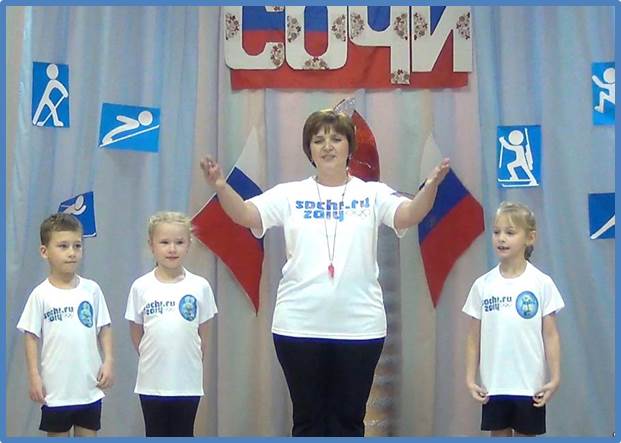 Авторы проекта:старший воспитательФирулина Клара Зайнуловна,  инструктор по физической культуре Залуцкая Евгения НиколаевнаПроект: «Олимпийские надежды»Актуальность     Дошкольный возраст - наилучшее время для «запуска» человеческих способностей, в это время формирование личности ребенка происходит наиболее быстро. В период дошкольного детства у ребенка закладываются основы здоровья, долголетия, всесторонней двигательной подготовленности и гармоничного физического развития. От того, как проведет ребенок этот отрезок своей жизни, будет в дальнейшем зависеть состояние общества в нашей стране.     Олимпийское движение - важная часть культуры человечества, и изучение его истории, несомненно, должно стать частью образования любого культурного человека.     Прививать интерес к занятиям физкультурой и спортом нужно с дошкольного возраста. Включение олимпийского образования в процесс обучения способствует формированию у детей интереса к физическому совершенствованию. В связи с этим перед собой я поставила цель: приобщить детей дошкольного возраста к здоровому образу жизни через участие в Олимпийских играх.Цель проекта:Формирование социальной и личностной мотивации детей старшего дошкольного возраста на сохранение и укрепление своего здоровья и воспитания социально значимых личностных качеств посредством знакомства с Олимпийским движением. Задачи:Принципы  реализации проекта:- систематичность и последовательность занятий;- вариативность содержания и форм проведения занятий;- адекватность требований и нагрузок, предъявляемых к ребенку в процессе занятий- постепенность и систематичность в освоении и формировании знаний, умений, навыков;- индивидуализация, переход к следующему этапу только после освоения предыдущего материала;- занимательность, формирование желания выполнять предъявленные требования;- сотрудничество со всеми участниками, создание в ходе реализации проекта атмосферы доброжелательности.Участники проекта:Инструктор по физической культуре, дети старших и подготовительных к школе групп, воспитатели, родители.Ресурсное обеспечение:Информационные ресурсы:Методическая, энциклопедическая, художественная литература, ресурсы Интернет, использование ИКТ в образовательной деятельности, печатная продукция, альбомы, ТВ.Формы реализации проекта:БеседыИгровая деятельностьХудожественное творчествоМузыкальное творчествоКонсультации для родителейМультимедийные презентацииКонсультации для педагоговСпортивные праздникиСовместные праздники с родителямиСовместные праздники с выпускниками детского сада (МБОУ СОШ № 4)Предполагаемый результат:Для детей:Формирование  знаний  детей об истории Олимпийского движения.Развитие двигательных умений и физических качеств, коммуникативных и личностных качеств.Пополнение словарного запаса детей спортивной терминологиейДля педагогов:Формирование осознанного отношения к своему собственному здоровью.Пополнение знаний  об истории Олимпийского движения.Для родителей:Информированность  об истории Олимпийского движения.Проявление интереса к занятиям физкультурой и спортом совместно с  детьми.Становление культуры здорового образа жизни в семье.Подготовительный (Июнь-октябрь)Сбор и систематизация информации:Мультимедийные презентации «История Олимпийских игр», «Летние виды спорта», «Зимние олимпийские виды спорта», «Талисманы олимпиады».Подбор картинок и фотографий с зимними видами спортаСистематизация стихов и загадок о спорте (альбом);Создание макета олимпийского огня, символов Олимпийских игр;Приобретение футболок с символикой «Олимпиада Сочи - 2014»Проведение летних «Малых Олимпимпийских игр» в ДОУ.Основной (ноябрь - февраль)Познавательная деятельность1.Беседы «Олимпийские игры древней Греции»,  «Олимпийская символика и традиции», «Что надо  делать, чтобы стать спортсменом?».2.Просмотр детьми мультимедийных презентаций: «Спорт - наш друг», «Талисманы олимпиады», «Олимпийский кроссворд».3. Проведение зимних «Малых Олимпийских игр» с детьми старших -подготовительных групп.4. Проведение праздника с родителями «Азбука Здоровья».5.Проведение открытого праздника на городском методическом объединении «Открытие Олимпиады – Сочи 2014»6. Проведение праздника с родителями «Надежды спорта», посвященные закрытию XXII зимних Олимпийских игр в Сочи.7. Выставка рисунков детей на тему: «Сочи - 2014» в ДОУ и ГДК.8. Выставка совместных работ на тему: «Наша Олимпиада».9. Спортивные праздники по группам: эстафеты, конкурсы.Физкультурная деятельность- физкультурные занятия;- прогулки;- утренняя  и бодрящая гимнастика;- спортивные упражнения: ходьба на лыжах, хоккей;- игры-эстафеты;- разучивание упражнений для разминки на празднике; Игровая деятельность- мультимедийные дидактические игры «Олимпийские   виды спорта»,   «Зимние виды спорта», « Летние виды спорта»;- дидактические игры «Спортивное оборудование»; «Назови вид спорта», «Снаряди спортсмена»;- эстафеты с элементами спортивных игр и   упражнений.Творческая деятельность- коллективная работа совместно с воспитателями    «Олимпийские кольца»;- создание рисунков на спортивную тематику- оформление зала ДОУ к празднику « Открытие Олимпиады Сочи - 2014»-изготовление макета олимпийского огня- оформление стенда в ДОУ «Вот как мы живем» - отчет об олимпиадеМузыкальная деятельность-знакомство с песнями «Олимпийские игры в Сочи 2014», «Гимн Олимпиады»;- прослушивание и разучивание песен на спортивную     тематику: «Спортивная семья», «Трус не играет в хоккей», «Старт даёт Москва» и т.д.- разучивание песни «Гимн Спартакиады»Работа с педагогами:- консультация «История развития Олимпийского движения»;- изучение методической литературы;- разработка конспектов по теме проекта;- подготовка дидактических пособий, игр, атрибутов,  костюмов; - разработка сценария «Олимпиада 2014 – это наша победа» -  инструктора по физкультуре.Взаимодействие с родителями:Участие родителей:- в выставке совместных творческих работ на тему  «Наша Олимпиада»- участие родителей в организации и проведении спортивного праздника «Надежды спорта», посвященные закрытию XXII зимних Олимпийских игр Сочи – 2014.Перспективы проекта:Создание современной спортивной площадки на территории детского сада, отвечающей всем требованиям ФГОС, для полноценного проведения занятий по физической культуре. Соискание средств, для приобретения покрытия для спортивной площадки, спортивного инвентаря.Создать у детей представления об Олимпийских играх как мирных соревнованиях; познакомить детей с историей древнего и современного Олимпийского движения.Способствовать укреплению здоровья дошкольников и формированию интереса к занятиям физической культурой и различным видам спорта; совершенствовать двигательные умения и навыки.Формировать дружеские взаимоотношения, чувство сопереживания за своих товарищей, чувство гордости за спортсменов своей страны.Создать информационно-методическую  базу для использования в образовательном процессе.Создать условия для  благополучного и комфортного  состояния детей и педагогов на спортивных  мероприятиях.Создать условия для совместного взаимодействия родителей и детей при проведении спортивных мероприятий в ДОУ. Воспитание патриотизма.Воспитание толерантности (представление «Игры народов мира»).Тип проекта:Спортивно-познавательный, краткосрочный.Сроки реализации проекта:Подготовительный (Июнь-октябрь)Основной (ноябрь - февраль)Заключительный (февраль)Начало проекта:  1 июня  2013 годаКонец проекта: 28 февраля 2014 года